Конспект урокаПредмет: физикаКласс: 8Тема урока: Осторожно, электричество! Тип урока: комбинированныйЦель урока: повторить и систематизировать знания по  теме: «Электрические явления», создать условия для организация активной  деятельности учащихся, основанной на применении знания для  объяснения физических явлений, происходящих в  повседневной жизни. Задачи урока: Образовательные: (предметные результаты)Закрепить понятия: сила тока, сопротивление, закон Джоуля-Ленса, закон Ома для участка цепи;Проанализировать причины и последствия возникновения короткого замыкания;Выявить способы защиты от короткого замыкания;Познакомить с правилами работы с электроприборами;Закрепить знания, умения и навыки работы с презентацией, созданной в программе «IQ Board»Коррекционно-развивающие: (метопредметные)Применять знания в незнакомой ситуации, называть причины возникновения различных опасных ситуаций; (познавательное УУД)Продолжать развитие мотивации к изучению физики на основе практической значимости; (познавательное УУД)Развивать речь учащихся  через организацию диалогического общения на уроке; (коммуникативное УУД)Формирование умения анализировать информацию, сравнивать и обобщать; (регулятивное УУД).Способствовать развитию памяти и внимания через систему заданий и упражнений по закреплению материала.Воспитательные: (личностные результаты)Воспитывать у учащихся чувство ответственности  и бережного отношения к своему здоровью и окружающих(личностное УУД);Воспитание позитивного отношения к ответам одноклассников (личностное УУД);Продолжить формирование отношения к компьютеру как к средству обучения и самообразования(личностное УУД).Планируемый результат: Учащиеся должны уметь:
Называть и правильно показывать  причины, ведущие к возникновению опасных ситуаций, объяснять правила работы с электроприборами.
Объяснять понятия: короткое замыкание, предохранители
Формы организации учебной деятельности: фронтальная, индивидуальная.Методы обучения: наглядно – иллюстративный,  репродуктивный, частично – поисковый, исследовательский.Приемы: Анализ, синтез, умозаключение, обобщение.Оборудование: Интерактивная доска IQ Bord V4.8, ПК учителя,Подключение к Интернет,Проектор мультимедиа, Презентация к уроку «Осторожно,  электричество!»N п/пЭтапВремяМетоды и формыДеятельность учителяДеятельность учащихся1 Организационный момент1 мин.Диалог: учитель -  классУчитель проверяет, насколько комфортно чувствуют себя ученики, готовность рабочего местаГотовят рабочее место.3Установка познавательной задачи1минУстное сообщение учителяВступительная речь: Учитель сообщает учащимся о продолжении изучения законов постоянного тока и предлагает школьникам закончить предложение:  « Мне необходимо изучение законов постоянного тока на уроке физики потому, что…»Слайд №1  Подводится итог: Электричество кругом,Полон им завод и дом,Везде заряды: там и тут,В любом атоме «живут».А если вдруг они бегут,То тут же токи создают.Нам токи очень помогают,Жизнь кардинально облегчают!Удивительно оно,На благо нам обращено,Всех проводов «величество»Зовется: «Электричество!»  Предлагают варианты ответов.2Повторение5 мин.Индивидуальный опрос – работа  с доской (3 – 4 ученика);фронтальный опрос Выявляет уровень знаний по теме. Определяет типичные недостатки.Фронтальный опрос с элементами беседы.Слайд 2 Задание: К каждому изображению элемента эл.цепи подбери его условное обозначениеСлайд №3Задание:  Найди соответствие. Переместите картинкуМобилизует  интерес, внимание, отвечают на вопросы учителя, выполняют задание.2ПовторениеВыявляет уровень знаний по теме. Определяет типичные недостатки.Фронтальный опрос с элементами беседы.Слайд 2 Задание: К каждому изображению элемента эл.цепи подбери его условное обозначениеСлайд №3Задание:  Найди соответствие. Переместите картинкуМобилизует  интерес, внимание, отвечают на вопросы учителя, выполняют задание.45ЦелеполаганиеИзучение нового материала3 мин.10 мин.Рассказ - вступлениеБеседаЭвристический (частично-поисковый)Учитель рассказывает «байку электриков», прочитанную на сайте Елькина Виктора «Занимательная физика в вопросах и ответах», про удлинительОбращается к жизненному опыту учащихся, учитель предлагает учащимся вопросы:Почему же раньше удлинитель исправно работал, а тут вдруг загорелся?Какое  явление произошло? Что бы вы о нем хотели узнать? Зачем? Какой закон  необходимо исследовать для теоретического объяснения данного явления?Слайд №4  Тема урокаУчитель  обьявляет тему урока и предлагает эпиграфом к уроку взять слова Козьмы  Пруткова «Отыщи всему начало, и ты многое поймёшь»Слайд 5Задание: Нарисовать схему электрической цепиСоберем электросхему, которая напоминает электропроводку в нашей квартире и нарисуем схему. Вспомним формулу закона Ома, закон Джоуля – Ленса., проанализируемЧто же такое короткое замыкание? И когда это может произойти? Найдите определение явления короткого замыкания в учебнике. Причины возникновения и последствия короткого замыканияЗащита от короткого замыканияВозникает при ремонте проводки, при случайном соприкосновении оголенных проводов и даже сам человек может стать причиной короткого замыкания.Гиперссылка «Опасное напряжение» (слайд-шоу) из коллекции ЦОРУчащиеся слушают и отвечают на вопросыЗаписывают  тему урока в тетрадь, ставят цели и задачи к уроку.Высказывают свои ассоциации  и делают вывод.Слайд 6Определение: короткое замыкание это соединение концов участка цепи проводником, сопротивление которого очень мало по сравнению с сопротивлением цепи.Работают совместно с учителем:6Первичная проверка понимания5 мин.Работа  на интерактивной доскеСлайд №7  Где источники опасности?Задание: Найдите источники опасности и обведите маркеромЗадаёт вопросы, слушает, корректирует ответыРаботают  с картинкой, перечисляют опасные  ситуации7Изучение нового5 минРассказ-беседаУчитель  возвращается к проблемной ситуации начала урока:Почему же удлинитель с телевизором и магнитофоном исправно работал, а при включении стиральной машины  вдруг загорелся?Как избежать возгорания?Слайд №8Назначение предохранителей.Причина: одновременное включение в цепь мощных потребителей, а значит сильное увеличение силы тока.8Закрепление знаний7 мин.Работа на интерактивной доскеСлайд №9Задание: Подобрать подписи к рисункамОрганизует деятельность по составлению памятки использования электричества в быту.Выполняют работу,  перечисляют жизненные ситуации, работая с информацией видеоряда9 Домашнее задание1 мин.ИнструктажПредлагает домашнее задание на выбор:§ 30, составить к материалу параграфа 3 вопроса.Проверить какие именно предохранители используются в квартире и есть ли среди них «жучки»Выбирают домашнее задание и записывают его в дневник.10 Подведение итогов. Рефлексия2 мин.БеседаСлайд №10 Предлагает нарисовать смайликов, которые соответствуют вашему отношению к урокуЯ ничего не понял и у меня ничего             не получилось  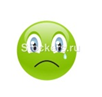 Были сложности, но я справился!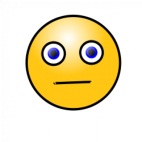 У меня получилось почти все! 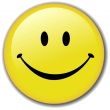   Определяют уровень  достижений своих результатов. 